图 书 推 荐中文书名：《睡觉时间还没到》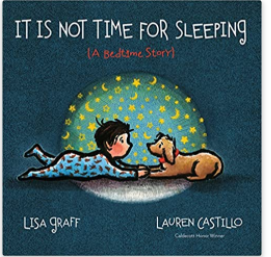 英文书名：It Is Not Time for Sleeping 作    者：Lisa Graff (Author), Lauren Castillo (Illustrator)出 版 社：‎Clarion Books代理公司：Foundry/ANA/Jackie Huang出版日期：2022年8月页    数：28页审读资料：电子稿代理地区：中国大陆、台湾地区类    型：儿童故事绘本中文简体字版曾授权，版权已回归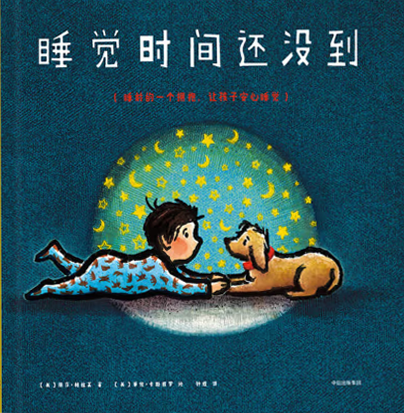 中简本出版记录书  名：《睡觉时间还没到》作  者：[美]丽莎·格拉芙出版社：中信出版社译  者： 钟煜出版年：2018年11月页  数：40页定  价: 38元装  帧：精装内容简介：凯迪克银奖《奶奶的红披风》作者全新力作！睡前的一个拥抱，让孩子安心睡觉，从源头解决孩子入睡问题，培养孩子的感和独立性。荣获2017年“美国儿童图书合作图书选择奖”等五项童书大奖。当白天即将结束， 睡觉时间即将到来。小男孩儿非常肯定“ 睡觉时间还没到” 。当每天晚上吃饭、洗碗、洗澡、读故事等等例行公事之后， 他更加确信，“ 睡觉时间还没到” 。那么， “ 什么时候才是睡觉时间呢？”舒缓的， 有节奏感的文字和令人沉醉的暮色交织在一起， 营造了一个的睡前故事， 充满韵律的枕边书，很适合亲子共读。作者简介：丽莎·格拉芙（Lisa Graff），美国文学作家，她创作过多部中篇小说，其中《一缕打结的头发》入围“美国国家图书奖”。这本图画书是她次和凯迪克获奖作家萝伦·卡斯提罗合作的睡前图画书。萝伦·卡斯提罗（Lauren Castillo），美国绘本作家，代表作品有《城市里的捣蛋鬼》、《艾米丽在星期三干了什么？》等等。她的作品获得《图书馆期刊》《出版人周刊》《柯克斯评论》《号角图书书目》的评论。她喜欢探索城市、花园和涂鸦咖啡馆，因此她的作品也有很多是以城市为背景创作的，凯迪克银奖绘本《奶奶的红披风》就是很突出的代表作。媒体评价：“卡斯提罗的图画所的暖色和坚实的黑色轮廓，显示出一种感，格拉芙用一个轻柔的故事让传统的睡前时光变得很不一样，它描绘出了一对照顾孩子上床睡觉的父母，让日常的睡前时光变得富有魅力。”—— 《出版人周刊》评论“每晚，爸爸妈妈安顿孩子睡前的所有事情，直到临睡前的后一个拥抱和一句“ 我们爱你”，这样的“睡前仪式”是尊重孩子的独立性的，同时鼓励孩子在睡前安静下来，让他们自己独立入睡。”—— 《号角图书》“在书的结尾处，图画看起来那么，壁纸好像会发光，蓝色背景下的金色星星和新月，看上去那么，令人遐想，这里营造了一个星光绚丽的画面。这是一本非常好的晚安书。”—— 《柯克斯评论》谢谢您的阅读！请将反馈信息发至：黄家坤（ Jackie Huang）安德鲁·纳伯格联合国际有限公司北京代表处北京市海淀区中关村大街甲59号中国人民大学文化大厦1705室邮编：100872电话：010-82504106传真：010-82504200Email：JHuang@nurnberg.com.cn网址：http://www.nurnberg.com.cn微博：http://weibo.com/nurnberg豆瓣小站：http://site.douban.com/110577/微信订阅号：ANABJ2002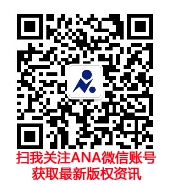 